Christingle Order of Service Presentation Sheet  for a service on 24/12/20 4pm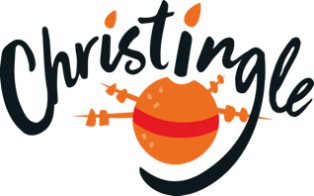 https://www.facebook.com/St-Mary-Magdalene-Campsall-497894913953164/We start with the greeting: you reply with the writing in boldLeader: The Lord be with you.All:        And also with youNormally would come to the service dressed up and they would walk down the church to create a wonderful nativity scene near the Eastern Window. However, we cannot do that this year. However, if you have got a costume, you can still dress up and walk around your room at home. (Let me know in the comments during the service, who you are dressed up as).Nativity Section Reading: Luke 2 1-7 The Birth of JesusIn those days a decree went out from Emperor Augustus that all the world should be registered. This was the first registration and was taken while Quirinius was governor of Syria. All went to their own towns to be registered.  Joseph also went from the town of Nazareth in Galilee to Judea, to the city of David called Bethlehem, because he was descended from the house and family of David.  He went to be registered with Mary, to whom he was engaged and who was expecting a child.  While they were there, the time came for her to deliver her child.  And she gave birth to her firstborn son and wrapped him in bands of cloth, and laid him in a manger, because there was no place for them in the inn.Reading: Luke 2 8-14 The Shepherds and the AngelsIn that region there were shepherds living in the fields, keeping watch over their flock by night. Then an angel of the Lord stood before them, and the glory of the Lord shone around them, and they were terrified.  But the angel said to them, “Do not be afraid; for see—I am bringing you good news of great joy for all the people:  to you is born this day in the city of David a Saviour, who is the Messiah,[ the Lord. This will be a sign for you: you will find a child wrapped in bands of cloth and lying in a manger.”  And suddenly there was with the angel a multitude of the heavenly host, praising God and saying, “Glory to God in the highest heaven, and on earth peace among those whom he favours!Reading: Luke 2 15-20 The Shepherds travel to see JesusWhen the angels had left them and gone into heaven, the shepherds said to one another, “Let us go now to Bethlehem and see this thing that has taken place, which the Lord has made known to us.” So they went with haste and found Mary and Joseph, and the child lying in the manger. When they saw this, they made known what had been told them about this child; and all who heard it were amazed at what the shepherds told them. But Mary treasured all these words and pondered them in her heart.  The shepherds returned, glorifying and praising God for all they had heard and seen, as it had been told themReading: Matthew 2: 7 -12The Wise MenThen Herod secretly called for the wise men[a] and learned from them the exact time when the star had appeared. Then he sent them to Bethlehem, saying, “Go and search diligently for the child; and when you have found him, bring me word so that I may also go and pay him homage.” When they had heard the king, they set out; and there, ahead of them, went the star that they had seen at its rising,[b] until it stopped over the place where the child was.  When they saw that the star had stopped,[c] they were overwhelmed with joy.  On entering the house, they saw the child with Mary his mother; and they knelt down and paid him homage. Then, opening their treasure chests, they offered him gifts of gold, frankincense, and myrrh.  And having been warned in a dream not to return to Herod, they left for their own country by another road. New Revised Standard Version Bible, copyright © 1989 the Division of Christian Education of the National Council of the Churches of Christ in the United States of America. Used by permission. All rights reserved.Christingle SectionIn this section you will need your Christingle kit , which we will  put together.If you don’t have a Christingle kit be ready to search the house for somethings:First, you will be asked if you can you find either a ball or a world map or pebbles, shells, or anything round? (you will have 30 seconds to find something)Secondly, can you will be asked to find either some red string or wool or a scarf, or a family photo or a piece of jewellery, or something heart shaped?Thirdly, you will be asked to find, a decorative or scented candle or a lamp, or a torch, or switch on the light of a mobile phone?Lastly, you will be asked to find one of your favourite foods or a favourite animal toy. (If you have permission from your parent/guardian, you can let us know on the comments what you chose and why))The Children’s Society Video Let us now take a moment to think about the life-changing work of The Children’s Society. Donations to: The Children’s Society go to https://thyg.uk/CUS027271The lighting of the Christingles  Christingle PrayerLord Jesus, Light of the world,I hold this Christingle as a sign of your love.May we share your light in the darkness.The candle, planted deep within the world,as a sign that you made your home among us,and lived with the poor and neglected.May we share your light in the darkness.The ribbon, wrapped around the earth, a sign of your love shown on the cross,enfolding the whole world with your saving love. May we share your light in the darkness.The fruits and sweets, signs of all the good things you have made,given to us that we might share them fairlyso everyone can have enough.May we share your light in the darkness.Amen.Away in a ManagerAway in a manger,
no crib for His bed,
The little Lord Jesus
lay down his sweet head.The stars in the bright sky
looked down where He lay
The little Lord Jesus,
asleep on the hay.The cattle are lowing,
the poor Baby awakes,
But little Lord Jesus,
no crying He makes;
I love thee, Lord Jesus,
look down from the sky
And stay by my side
until morning is nigh.Be near me, Lord Jesus,
I ask thee to stay,
close by me forever,
and love me, I pray!
Bless all the dear children
in thy tender care
and take us to heaven,
to live with thee there.Jesus, Light of the World,Shine in this place. Jesus, Light of the World,Shine in our hearts.Jesus, Light of the World,Shine in our lives. Jesus, Light of the World,Shine in all the earth. Amen.It is now time to blow out our candles and turn off our lightsThe Sending Out (Final Slide)Let us go in Peace We go into the worldto walk in God’s Light,to rejoice in God’s love,and to reflect God’s glory. AmenThank you for coming and I hope you will leave a comment and if you liked doing this, let us know if you would like to do more in the future.If you would like to find out more about The Children’s Society, visit children’s society.org.ukWe now finish with a video from the Children Society thanking you for coming today.